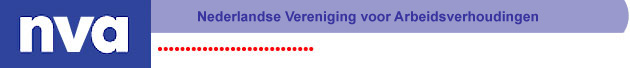 Uitnodiging webinarNaar een Raad voor Duurzame Medezeggenschap? Resultaten van een enquête en literatuuronderzoek Sprekers: Jaap Jongejan (SBI), Marc van der Meer (Tilburg Law School/ CAOP) en John Snel (SBI)Plaats: onlineDatum: vrijdag 30 september 2022, 9.30-10.45 uurBeste leden,Hierbij nodigen we u uit voor het volgende NvA-webinar. Op vrijdagochtend 30 september as. zullen we ons verdiepen in de actuele thematiek van de medezeggenschap en de betekenis daarvan voor de arbeidsverhoudingen. Sinds 1950 is de medezeggenschap in Nederlandse bedrijven wettelijk vastgelegd, maar vanaf  1979 is de wetgeving onveranderd gebleven. In onze recente, representatieve studie krijgt de medezeggenschap van werknemers een ruim voldoende rapportcijfer. Achter deze cijfers gaan nu eens heel constructieve en dan weer tamelijk moeizame besprekingen schuil. Wij pleiten om drie redenen voor de ontwikkeling van de ondernemingsraad tot een Raad voor Duurzame Medezeggenschap. Ten eerste vanwege de omgang met data in de bestuurskamer, ten tweede vanwege de verantwoording aan de buitenwereld en ten derde om sociaal-innovatief werken een kans te geven. Het programma ziet er als volgt uit:9.30 Welkom en daarna inleiding over de toekomst van de medezeggenschap 10.10 Start plenaire discussie10.40 Afsluiting en vooruitblikDeelname na aanmelding: yvonnesiemons@basisenbeleid.nl. We verheugen ons op een plezierige uitwisseling. Namens het bestuur, Met vriendelijke groet, Marc van der MeerVoorzitter van de NvA. 